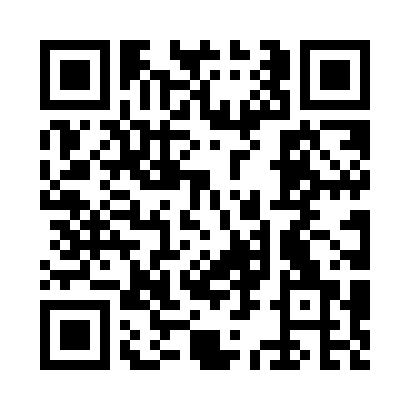 Prayer times for Downer, Minnesota, USAMon 1 Jul 2024 - Wed 31 Jul 2024High Latitude Method: Angle Based RulePrayer Calculation Method: Islamic Society of North AmericaAsar Calculation Method: ShafiPrayer times provided by https://www.salahtimes.comDateDayFajrSunriseDhuhrAsrMaghribIsha1Mon3:335:361:305:429:2311:272Tue3:345:371:305:429:2311:273Wed3:345:381:305:429:2311:274Thu3:355:381:315:429:2211:265Fri3:365:391:315:429:2211:256Sat3:375:401:315:429:2211:247Sun3:385:411:315:429:2111:238Mon3:405:411:315:429:2111:229Tue3:415:421:315:429:2011:2110Wed3:435:431:315:429:1911:1911Thu3:445:441:325:429:1911:1812Fri3:465:451:325:429:1811:1713Sat3:475:461:325:429:1711:1514Sun3:495:471:325:429:1711:1415Mon3:515:481:325:419:1611:1216Tue3:525:491:325:419:1511:1117Wed3:545:501:325:419:1411:0918Thu3:565:511:325:419:1311:0819Fri3:585:521:325:419:1211:0620Sat3:595:531:325:409:1111:0421Sun4:015:541:325:409:1011:0322Mon4:035:551:325:409:0911:0123Tue4:055:561:325:399:0810:5924Wed4:075:571:335:399:0710:5725Thu4:095:591:335:399:0610:5526Fri4:106:001:325:389:0510:5327Sat4:126:011:325:389:0310:5228Sun4:146:021:325:379:0210:5029Mon4:166:031:325:379:0110:4830Tue4:186:051:325:369:0010:4631Wed4:206:061:325:368:5810:44